In un riferimento cartesiano, l'asse verticale prende il nome di asse delle_________________ o asse__In un riferimento cartesiano, l'asse orizzontale è detto asse delle_________________ o asse__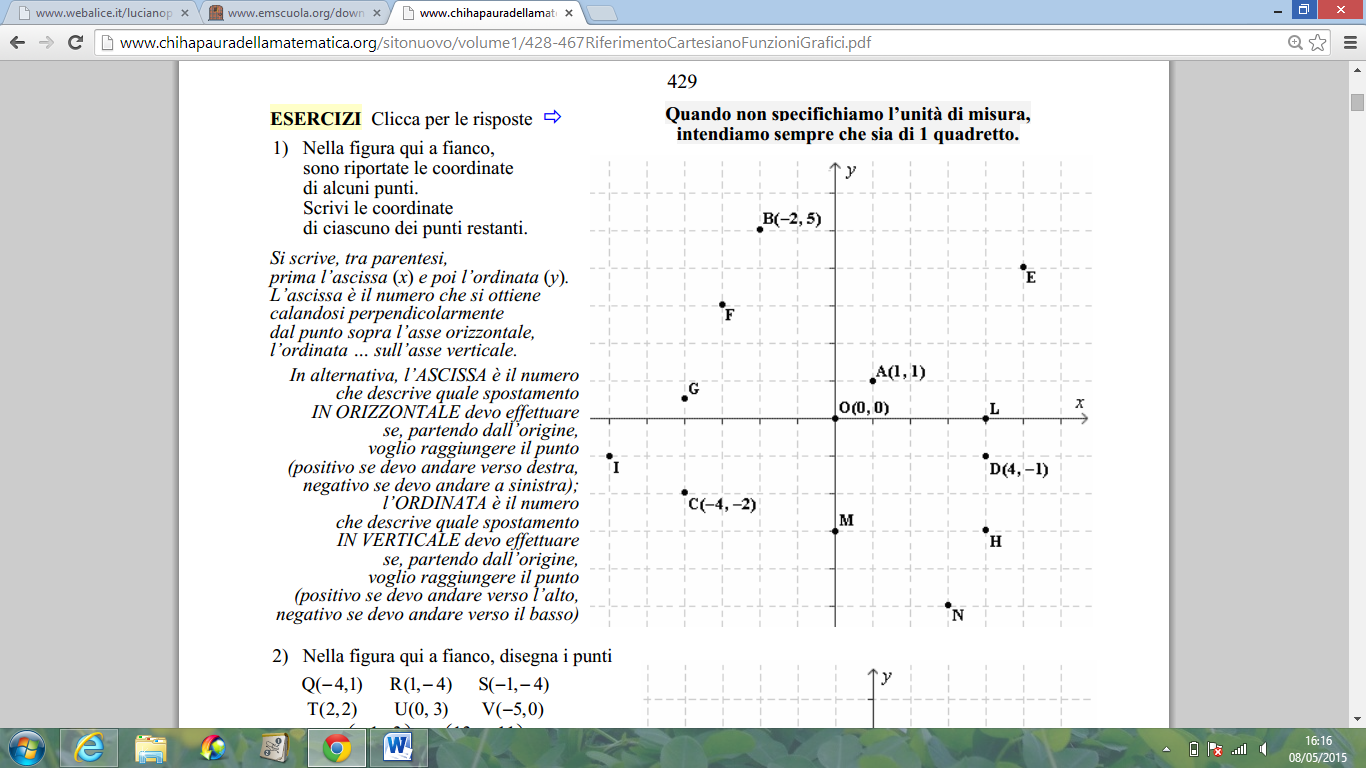 Il punto di incontro degli assi è detto________________________4. Nel primo quadrante i punti hanno:□ entrambe le coordinate positive□ entrambe le coordinate negative□ ascissa positiva, ordinata negativa□ ascissa negativa, ordinata positiva5. Nel secondo quadrante i punti hanno:□ entrambe le coordinate positive□ entrambe le coordinate negative□ ascissa positiva, ordinata negativa□ ascissa negativa, ordinata positiva6. Nel terzo quadrante i punti hanno: □ entrambe le coordinate positive□ entrambe le coordinate negative□ ascissa positiva, ordinata negativa□ ascissa negativa, ordinata positiva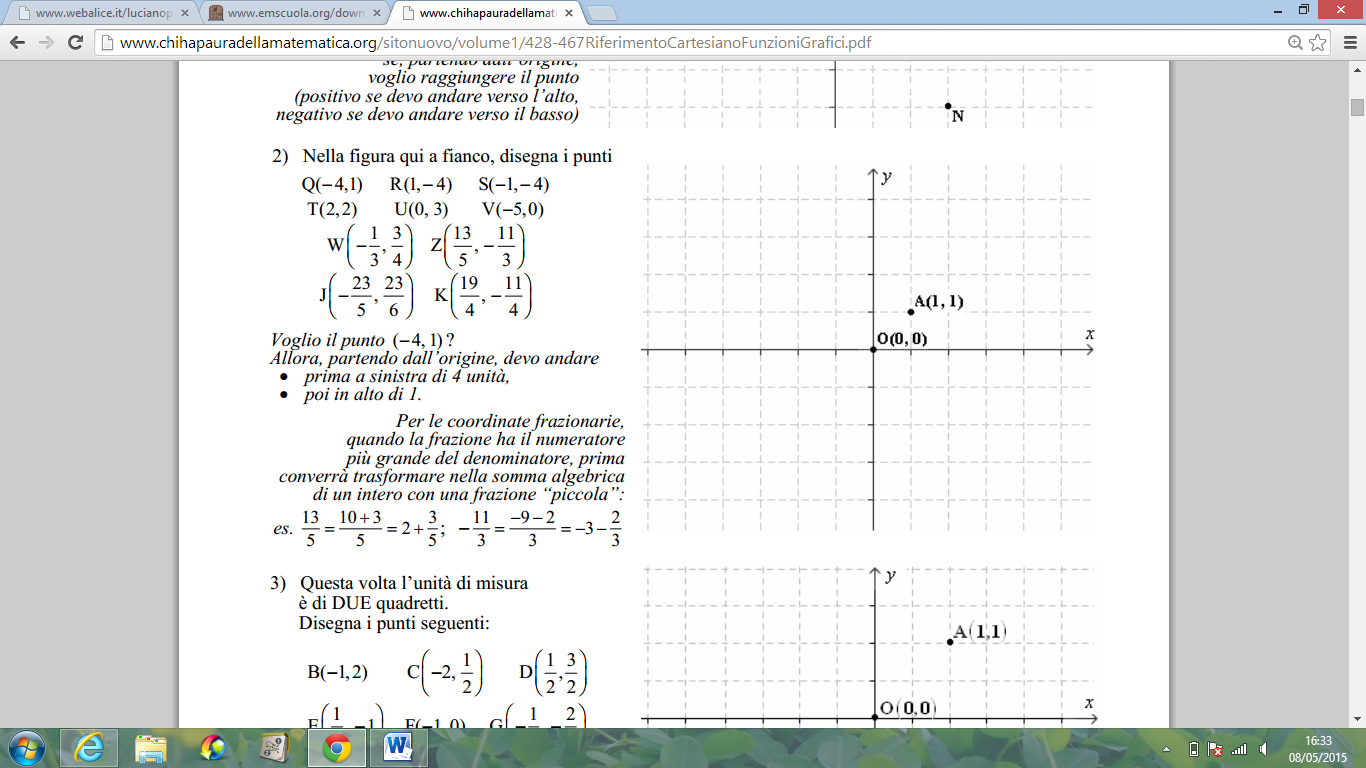 7. In quale quadrante si trova il punto P(–2; –1)?□ Nel primo quadrante□ Nel secondo quadrante□ Nel terzo quadrante□ Nel quarto quadrante8. In quale quadrante si trova il puntoQ(+9; –6)?□ Nel primo quadrante□ Nel secondo quadrante□ Nel terzo quadrante□ Nel quarto quadrante9. Nella figura sottostante sono riportate le coordinate di alcuni punti. Scrivi le coordinate dei punti restanti E, F, G, H, I, L, M, N?10. Nella figura sottostante disegna i punti: Q(–4,1)   R(1,–4)  S(–1,–4)  T(2,2)   U(0,3)   V(–5,0)  11. In un sistema di riferimento cartesiano, utilizzando come unità due quadretti, trova i seguenti punti: A(-3; -4) B(-3;+5) C(+5;+5) D(+5;-4)a) questi punti rappresentano i vertici di un quadrilatero. Di quale quadrilatero si tratta? b) supponi che le misure delle lunghezze dei lati siano espresse in cm, calcola la sua area, il suo perimetro.
12. Rappresenta in un sistema di riferimento cartesiano la figura geometrica avente per vertici i seguenti punti: A(–5; –2), B(3; –2), C(–5; 4). Di quale figura geometrica si tratta?  Supponi che le misure delle lunghezze siano espresse in cm, calcola l’area e il perimetro.13. Rappresenta in un sistema di riferimento cartesiano il quadrilatero avente per vertici i seguenti punti: A(+1; +6) B(-2;+2) C(+1;-2) D(+4;+2)a) di quale quadrilatero si tratta? b) supponi che le misure delle lunghezze dei lati siano espresse in cm, calcola la sua area, il suo perimetro.
